ГОРОДСКОЙ СОВЕТ   МУНИЦИПАЛЬНОГО ОБРАЗОВАНИЯ« ГОРОДСКОЙ ОКРУГ ГОРОД  НАЗРАНЬ»РЕШЕНИЕ№ 6/26-3	                   от 04 февраля   2016 г. О присвоении звания  " Почетный гражданин города Назрань"	На основании Положения  «О присвоении звания «Почетный гражданин г.Назрань», утвержденного от 11 октября 2010 г. № 12/92-1, Городской совет муниципального образования «Городской округ город Назрань» решил:	1. Присвоить звание «Почетный гражданин города Назрань» за искреннее  служение ингушскому народу, за многолетний и добросовестный труд, значительный вклад в науку, образование, общественно- политическое и социально- экономическое развитие города Назрань и в связи с юбилеем со дня рождения следующим гражданам:-  Дидиговой Раисе Абукаровне- народному писателю и известному общественному деятелю, председателю регионального Союза писателей России «Союз писателей Ингушетии», награжденной почетным знаком «Отличник народного просвещения Российской Федерации», почетными званиями лауреата шестой Артиады народов России за книгу «Прикосновение», «Заслуженный работник культуры Республики Ингушетия», «Народный писатель Республики Ингушетия», медалями «За доблестный труд», «За высшие достижения профессиональной деятельности и общественное признание», «За гражданское достоинство», «В память 200-летия со дня рождения М.Ю. Лермонтова», медалью Саида Чахкиева, статуэткой «Золотой Пегас», литературной премией «Белые журавли России»;- Кодзоеву Нурдину Даутовичу – историку и писателю, заслуженный деятель науки РИ, член союза писателей России, член союза журналистов РИ и член союза художников РИ, автор более 20 научных публикаций, посвященных истории и культуре г. Назрань, более 800 публикаций научной, художественной и публицистической направленности.	2. Настоящее Решение опубликовать (обнародовать)  в средствах массовой  информации.  	3. Контроль за исполнением настоящего Решения возложить на заместителя председателя Городского совета Богатырева Ю.Д.Глава  г. Назрань 	   А.М. ТумгоевПредседатель Городского совета                                                                   М.С. Парчиев РЕСПУБЛИКА                                                                             ИНГУШЕТИЯ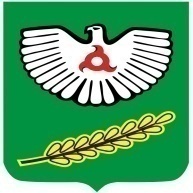                             ГIАЛГIАЙ                	               РЕСПУБЛИКА